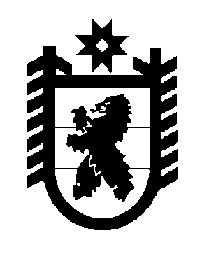 Российская Федерация Республика Карелия    ПРАВИТЕЛЬСТВО РЕСПУБЛИКИ КАРЕЛИЯРАСПОРЯЖЕНИЕот  14 октября 2014 года № 645р-Пг. Петрозаводск В целях реализации инвестиционного проекта «Комплексная реконструкция водопроводных и канализационных очистных сооружений 
в городе Петрозаводске Республики Карелия», а также в соответствии 
с распоряжением Правительства Республики Карелия от 13 октября 2011 года № 585р-П одобрить и подписать:1. Соглашение о внесении изменений в Договор о предоставлении государственных гарантий субъекта Российской Федерации от 9 июля 
2012 года и в государственные гарантии, выданные на его основе (Бенефициар – «Северный инвестиционный банк» (СИБ).2. Государственную гарантию субъекта № 4 (Бенефициар – «Северный инвестиционный банк» (СИБ).3. Соглашение о внесении изменений в Договор о предоставлении государственных гарантий субъекта Российской Федерации от 9 июля 
2012 года и в государственные гарантии, выданные на его основе (Бенефициар – «Северная экологическая финансовая корпорация» (НЕФКО).4. Государственную гарантию субъекта № 4 (Бенефициар – «Северная экологическая финансовая корпорация» (НЕФКО).5. Дополнительное соглашение к Договору поручительства 
от 10 апреля 2014 года (Бенефициар – «Северный инвестиционный банк» (СИБ). Поручитель – ООО «РКС-Холдинг»).6. Дополнительное соглашение к Договору поручительства 
от 10 апреля 2014 года (Бенефициар – «Северная экологическая финансовая корпорация» (НЕФКО). Поручитель – ООО «РКС-Холдинг»).           ГлаваРеспублики  Карелия                                                             А.П. Худилайнен